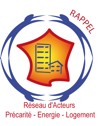 ILLUSTRATIONS :Selon place : logo, photo, carte, vignette de reproduction d’une réalisation (guide, plaquette,...)IDENTIFICATIONIDENTIFICATIONIDENTIFICATIONNom du (des) réseau(x) : LOGO (si il existe ou à défaut celui de l’animateur)Sigle : LOGO (si il existe ou à défaut celui de l’animateur)Date de création :  LOGO (si il existe ou à défaut celui de l’animateur)Adresse du site ou de la page Internet : LOGO (si il existe ou à défaut celui de l’animateur)Territoire couvert : Type de territoire (région, dept, commune, etc…) et nom du territoire avec précision géographique si nécessaireTerritoire couvert : Type de territoire (région, dept, commune, etc…) et nom du territoire avec précision géographique si nécessaireLOGO (si il existe ou à défaut celui de l’animateur)Animateur(s) :Structure animatrice Prénom NOM / mail / téléphoneAnimateur(s) :Structure animatrice Prénom NOM / mail / téléphoneAnimateur(s) :Structure animatrice Prénom NOM / mail / téléphoneOrigines et contexte de création du réseau :Réseau créé, porté, initié par .... (telle structure ou telle action/étude/programme…)Origines et contexte de création du réseau :Réseau créé, porté, initié par .... (telle structure ou telle action/étude/programme…)Origines et contexte de création du réseau :Réseau créé, porté, initié par .... (telle structure ou telle action/étude/programme…)FONCTIONNEMENTMissions du réseau :Objectifs, principes généraux (mobilisation des acteurs locaux, échange de pratiques, facilitation du repérage, etc.)Nature des membres : Réseau “fermé”, associatif, ouvert aux professionnels, à tous...Gouvernance et principes de fonctionnement interne :Qui fait quoi ? Comment sont prises les décisions et par qui (comité de pilotage, comité de suivi)? Le réseau est-il une structure à proprement parler ?Actions et outils développés :Types d’actions portées, outils développés (page Internet, newsletters, ateliers…)Exemple développé d’action : (10 lignes max)FINANCEMENTSFinanceurs : Cadre de financement plus large : (PIG, animation territoriale, etc…) – Effacer la ligne si case videMontant et/ou temps consacré : Temps sur une année en équivalent temps pleinCOMPLÉMENTSLimites et freins : Analyse des difficultés rencontrées (au démarrage ou en cours de fonctionnement) / Mise en gardeUn conseil clé : Un conseil clé de l’animateur pour que ça fonctionne / facteur(s) clé(s) du succèsValeur ajoutée pour le territoire :  Commentaire sur l’expérience et la valeur ajoutée sur le territoire grâce au réseau